AP EUROPEAN HISTORYUNIT 6Industry and Ideology, 
1815-1850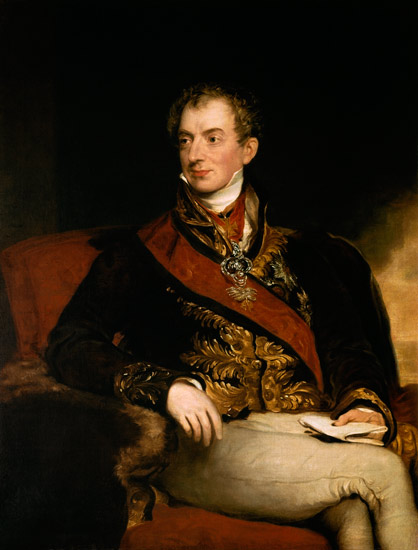 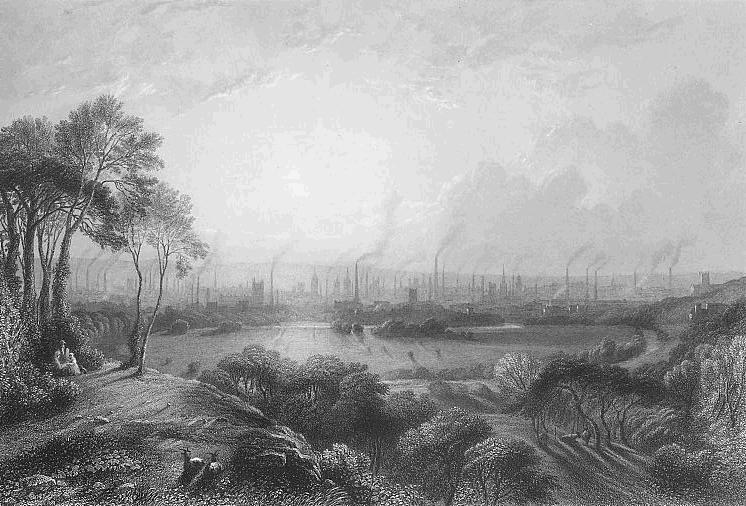 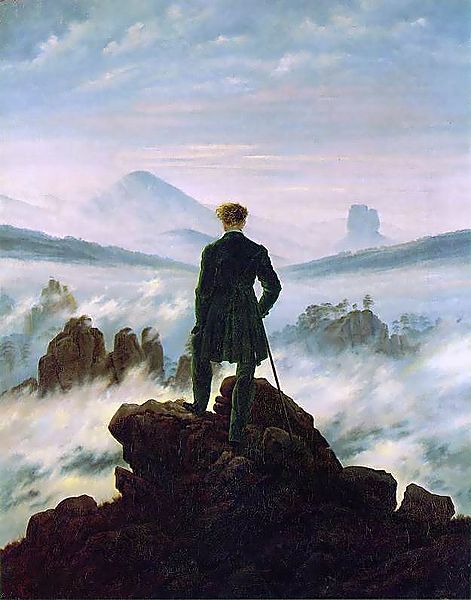 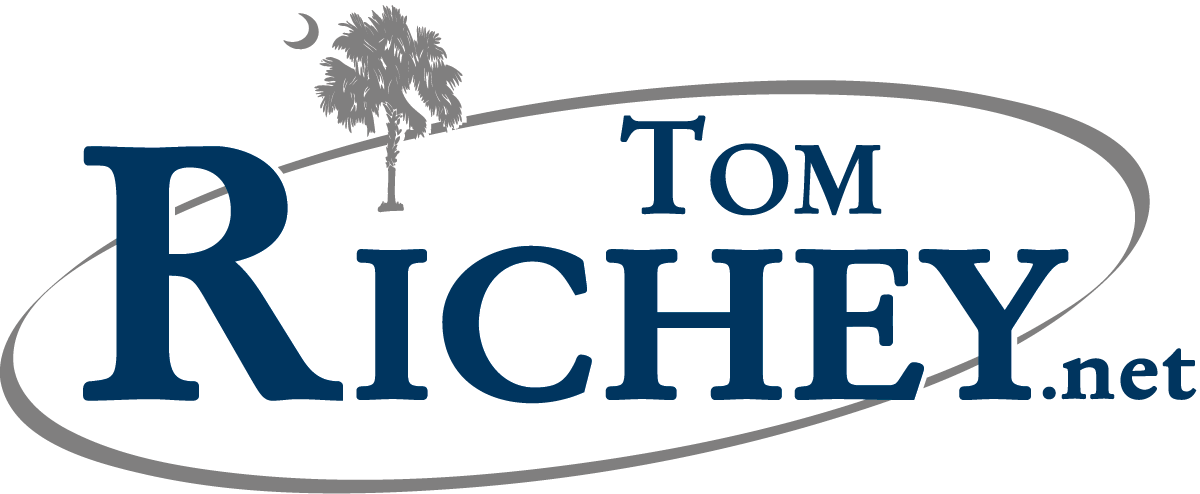 Unit Planand Pacing GuideUnit 6Industry and Ideology, 1815-1850Document 6.1From the Memoirs of Prince MetternichSource:  http://www2.h-net.msu.edu/~habsweb/sourcetexts/censor.htm Metternich to Stadion, Paris June 23, 1808. I have confused the idea of having one day drawn your Excellency's attention to the editors of the Frankfurt and Augsburg Gazettes. There is a most urgent necessity to exercise some influence over newspapers in general, and particularly over these two, which never cease spreading lies, often of the most ridiculous nature, about us. It is from these that most of the articles are extracted which are found in the French journals. Why should not correct news be communicated to the different newspapers? Why do they not control their correspondents at Vienna, and why should they not refute these lies in the places where they are published? A great fault which all the Governments, and particularly our own have committed since the commencement of the French Revolution, is that they have regarded as useless, as beneath their dignity and that of the good cause, and indeed even as dangerous, to speak truth to the public, and to speak it incessantly. This fact is never more incontestable than when the French are concerned. They have the game to themselves; they have only occupied an empty place by seizing the desks of the journalists, and no one can reproach them with silence; they have taken up the weapon we have disdained to make use of, and they are now employing it against ourselves. The use of a thing is confounded everywhere with its abuse; the condition of a pamphleteer with that of a political writer; the man who reasons, with the one who simply relates correct facts ! Public opinion is the most powerful of all means; like religion, it penetrates the most hidden recesses, where administrative measures have no influence. To despise public opinion is as dangerous as to despise moral principles; and if the latter will rise up even when they have been almost stifled, it is not so with opinion; it requires peculiar cultivation, a continued and sustained perseverance. Posterity will hardly believe that we have regarded silence as an efficacious weapon to oppose to the clamours of our opponents, and in a century of words! Who can blame us if we will not allow the public to be supplied with lies about us? There is not one of the above-mentioned papers which does not say under the heading of Vienna that we are in full negotiation on important points, or which does not publish lies about facts and individuals. The public cannot distinguish if news is true or false. False news has the air of being true if no one can he found to contradict it, and I place the Emperor Napoleon at the heal of the credulous public. There is a great difference between what he conceives and what is insinuated to him; it would be found very difficult to change what he wishes, but his credulity may be imposed upon. I beg your Excellency to pay particular attention to this subject. Nothing is more easy than to avoid the official style in these publications, which have no merit if they bear that impression. I speak to you from a place where, more than anywhere else, I can appreciate the success of the efforts of the Government to influence the public. The newspapers are worth to Napoleon an army of three hundred thousand men, for such a force would not overlook the interior better, or frighten foreign Powers more, than half a dozen of his paid pamphleteers.Document 6.2From Alexis de Tocqueville, Journeys to England and Ireland (1835) Digital History Reader:  http://www.dhr.history.vt.edu/modules/eu/mod01_nature/evidence_detail_05.html An undulating plain, or rather a collection of little hills...On this watery land, which nature and art have contributed to keep damp, are scattered palaces and hovels. . . .Thirty or forty factories rise on the tops of the hills I have just described. Their six stories tower up; their huge enclosures give notice from afar of the centralization of industry. The wretched dwellings of the poor are scattered haphazard around them. Round them stretches land uncultivated but without the charm of rustic nature, and still without the amenities of a town. The soil has been taken away, scratched and torn up in a thousand places, but it is not yet covered with the habitations of men. The land is given over to industry's use. . . .Heaps of dung, rubble from buildings, putrid, stagnant pools are found here and there among the houses and over the bumby, pitted surfaces of the public places. . . . On ground below the level of the river and overshadowed on every side by immense workshops, stretches marshy land which widely spaced muddy ditches can neither drain nor cleanse. Narrow, twisting roads lead down to it. They are lined with one-story houses whose ill-fitting planks and broken windows show them up, even from a distance, as the last refuge a man might find between poverty and death. None-the-less the wretched people reduced to living in them can still inspire jealousy of their fellow human beings. Below some of their miserable dwellings is a row of cellars to which a sunken corridor leads. Twelve to fifteen human beings are crowded pell-mell into each of these damp, repulsive holes. The fetid, muddy waters, stained with a thousand colours by the factories they pass, of one of the streams I mentioned before, wander slowly round this refuge of poverty. They are nowhere kept in place by quays; houses are built haphazard on their banks. Often from the top of their steep banks one sees an attempt at a road opening out through the debris of earth, and the foundations of some houses or the recent ruin of others. It is the Styx of this new Hades. Look up and around this place you will see the huge palaces of industry. You will hear the noise of furnaces, the whistle of steam. These vast structures keep air and light out of the human habitations which they dominate; they envelop them in perpetual fog; here is the slave, there the master; there the wealth of some, here the poverty of most; there the organised effort of thousands produce, to the profit of one man, what society has not yet learnt to give. Here the weakness of the individual seems more feebly and helpless than even in the middle of a wilderness; here the effects, there the causes. A sort of black smoke covers the city. The sun seen through it is a disc without rays. Under this half daylight 300,000 human beings are ceaselessly at work. A thousand noises disturb this damp, dark labyrinth, but they are not at all the ordinary sounds one hears in great cities. The footsteps of a busy crowd, the crunching of wheels of machinery, the shriek of steam from boilers, the regular beat of the looms, the heavy rumble of carts, these are the noises from which you can never escape in the sombre half-light of these streets. You will never hear the clatter of hoofs as the rich man drives back home or out on expeditions of pleasure. Never the gay shouts of people amusing themselves, or music heralding a holiday. You will never see smart folk strolling at leisure in the streets, or going out on innocent pleasure parties in the surrounding country. Crowds are even hurrying this way and that in the Manchester streets, but their footsteps are brisk, their looks preoccupied, and their appearance sombre and harsh. Day and night the street echoes with street noises. . .From this foul drain the greatest stream of human industry flows out to fertilise the whole world. From this filthy sewer pure gold flows. Here humanity attains its most complete development and its most brutish; here civilisation works its miracles, and civilised man is turned back almost into a savage. Alexis de Tocqueville, Journeys to England and Ireland, J.P. Mayer, ed., George Lawrence, trans. (New York: Arno Press, 1979).Map 6.1Industrial BritainNAME:  ________________________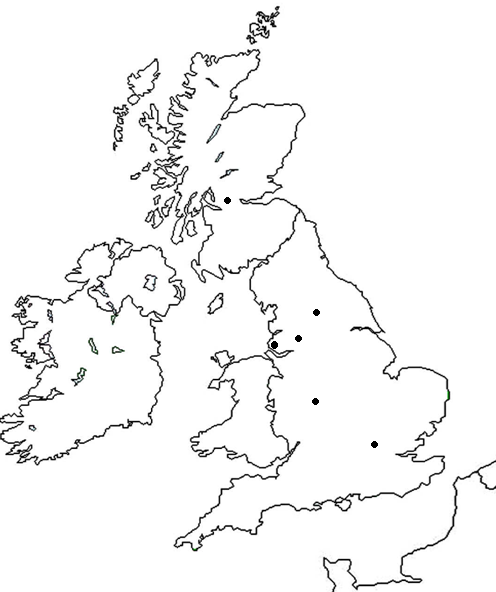 http://www.spence.saar.de/courses/culture/maps/british-isles-outline.jpg Document 6.3From Goethe, The Sorrows of Young WertherProject Gutenberg:  http://www.gutenberg.org/files/2527/2527-h/2527-h.htm JULY 13No, I am not deceived. In her dark eyes I read a genuine interest in me and in my fortunes. Yes, I feel it; and I may believe my own heart which tells me—dare I say it?—dare I pronounce the divine words?—that she loves me! That she loves me! How the idea exalts me in my own eyes! And, as you can understand my feelings, I may say to you, how I honour myself since she loves me! Is this presumption, or is it a consciousness of the truth? I do not know a man able to supplant me in the heart of Charlotte; and yet when she speaks of her betrothed with so much warmth and affection, I feel like the soldier who has been stripped of his honours and titles, and deprived of his sword. JULY 16How my heart beats when by accident I touch her finger, or my feet meet hers under the table! I draw back as if from a furnace; but a secret force impels me forward again, and my senses become disordered. Her innocent, unconscious heart never knows what agony these little familiarities inflict upon me. Sometimes when we are talking she lays her hand upon mine, and in the eagerness of conversation comes closer to me, and her balmy breath reaches my lips,—when I feel as if lightning had struck me, and that I could sink into the earth. And yet… with all this heavenly confidence,—if I know myself, and should ever dare—you understand me. No, no! My heart is not so corrupt, it is weak, weak enough but is not that a degree of corruption? She is to me a sacred being. All passion is still in her presence: I cannot express my sensations when I am near her. I feel as if my soul beat in every nerve of my body…JULY 18Wilhelm, what is the world to our hearts without love? What is a magic-lantern without light? You have but to kindle the flame within, and the brightest figures shine on the white wall; and, if love only show us fleeting shadows, we are yet happy, when, like mere children, we behold them, and are transported with the splendid phantoms. I have not been able to see Charlotte to-day. I was prevented by company from which I could not disengage myself. What was to be done? I sent my servant to her house, that I might at least see somebody to-day who had been near her. Oh, the impatience with which I waited for his return! The joy with which I welcomed him! I should certainly have caught him in my arms, and kissed him, if I had not been ashamed....JULY 19"I shall see her today!" I exclaim with delight, when I rise in the morning, and look out with gladness of heart at the bright, beautiful sun. "I shall see her today!" And then I have no further wish to form: all, all is included in that one thought. July 20…You say my mother wishes me to be employed. I could not help laughing at that. Am I not sufficiently employed? And is it not in reality the same, whether I shell peas or count lentils? The world runs on from one folly to another; and the man who, solely from regard to the opinion of others, and without any wish or necessity of his own, toils after gold, honour, or any other phantom, is no better than a fool.Johann Gottlieb Fichte, 
Addresses to the German Nation (1808)Source: http://www.historyman.co.uk/unification/index.html HISTORICAL CONTEXT: In 1806, Napoleon’s Grande Armée defeated the forces of the Fourth Coalition, formed the Confederation of the Rhine, and dissolved the Holy Roman Empire. At this time, Johann Fichte, a prominent German philosopher, began to formulate the ideas that would establish him as a father of German nationalism."The first, original, and truly natural boundaries of states are beyond doubt their internal boundaries. Those who speak the same language are joined to each other by a multitude of invisible bonds by nature herself, long before any human art begins; they understand each other and have the power of continuing to make themselves understood more and more clearly; they belong together and are by nature one and an inseparable whole. Such a whole, if it wishes to absorb and mingle with itself any other people of different descent and language, cannot do so without itself becoming confused, in the beginning at any rate, and violently disturbing the even progress of its culture. From this internal boundary, which is drawn by the spiritual nature of man himself, the marking of the external boundary by dwelling place results as a consequence; and in the natural view of things it is not because men dwell between certain mountains and rivers that they are a people, but, on the contrary, men dwell together-and, if their luck has so arranged it, are protected by rivers and mountains-because they were a people already by a law of nature which is much higher.Thus was the German nation placed-sufficiently united within itself by a common language and a common way of thinking, and sharply enough severed from the other peoples-in the middle of Europe, as a wall to divide races not akin ....That things should remain thus did not suit the selfishness of foreign countries, whose calculations did not look more than one moment ahead. They found German bravery useful in waging their wars and German hands useful to snatch the booty from their rivals. A means had to be found to attain this end, and foreign cunning won an easy victory over German ingenuousness and lack of suspicion. It was foreign countries which first made use of the division of mind produced by religious disputes in Germany… to break up the close inner unity of Germany into separate and disconnected parts....They knew how to present each of these separate states that had thus arisen in the lap of the one nation-which had no enemy except those foreign countries themselves, and no concern except the common one of setting itself with united strength against their seductive craft a state must be perpetually on its guard. On the other hand, they knew how to make themselves appear to the German states as natural allies against the danger threatening them from their own countrymen-as allies with whom alone they would themselves stand or fall, and whose enterprises they must in turn support with all their might. It was only because of this artificial bond that all the disputes which might arise about any matter whatever in the Old World or the New became disputes of the German races in their relation to each other. Every war, no matter what its cause, had to be fought out on German soil and with German blood… and the German states, whose separate existence was in itself contrary to all nature and reason, were compelled, in order that they might count for something, to act as makeweights to the chief forces in the scale of the European equilibrium, whose movement they followed blindly and without any will of their own. Just as in many states abroad the citizens are designated as belonging to this or that foreign party, or voting for this or that foreign alliance, but no name is found for those who belong to the party of their own country, so it was with the Germans; for long enough they belonged only to some foreign party or other, and one seldom came across a man who supported the party of the Germans and was of the opinion that this country ought to make an alliance with itself.The Greek Declaration of Independence
January, 1822Source: http://personal.ashland.edu/~jmoser1/greekdeclaration.htm HISTORICAL CONTEXT: Less than a decade after European leaders met at Vienna to establish a conservative order that would put an end to revolutions in Europe, Greek nationalists launched a revolutionary struggle against the Ottoman Empire. Some months after the fighting began, the Greek patriots issued a Declaration of Independence to generate sympathy for their cause in Europe. Which philosophies (isms) did the Greek patriots appeal to in their Declaration?We, descendants of the wise and noble peoples of Hellas, we who are the contemporaries of the enlightened and civilized nations of Europe, we who behold the advantages which they enjoy under the protection of the impenetrable aegis of the law, find it no longer possible to suffer without cowardice and self-contempt the cruel yoke of the Ottoman power which has weighed upon us for more than four centuries,- a power which does not listen to reason and knows no other law than its own will, which orders and disposes everything despotically and according to its caprice. After this prolonged slavery we have determined to take arms to avenge ourselves and our country against a frightful tyranny, iniquitous in its very essence, - an unexampled despotism to which no other rule can be compared.The war which we are carrying on against the Turk is not that of a faction or the result of sedition. It is not aimed at the advantage of any single part of the Greek people; it is a national war, a holy war, a war the object of which is to reconquer the rights of individual liberty, of property and honor, - rights which the civilized people of Europe, our neighbors, enjoy to-day; rights of which the cruel and unheard-of tyranny of the Ottomans would deprive us-us alone - and the very memory of which they would stifle in our hearts.Are we, then, less reasonable than other peoples, that we remain deprived of these rights? Are we of a nature so degraded and abject that we should be viewed as unworthy to enjoy them, condemned to remain crushed under a perpetual slavery and subjected, like beasts of burden or mere automatons, to the absurd caprice of a cruel tyrant who, like an infamous brigand, has come from distant regions to invade our borders? Nature has deeply graven these rights in the hearts of all men; laws in harmony with nature have so completely consecrated them that neither three nor four centuries - nor thousands nor millions of centuries - can destroy them.  Force and violence have been able to restrict and paralyze them for a season, but force may once more resuscitate them in all the vigor which they formerly enjoyed during many centuries; nor have we ever ceased in Hellas to defend these rights by arms whenever opportunity offered.Building upon the foundation of our natural rights, and desiring to assimilate ourselves to the rest of the Christians of Europe, our brethren, we have begun a war against the Turks, or rather, uniting all our isolated strength, we have formed ourselves into a single armed body, firmly resolved to attain our end, to govern ourselves by wise laws, or to be altogether annihilated, believing it to be unworthy of us, as descendants of the glorious peoples of Hellas, to live henceforth in a state of slavery fitted rather for unreasoning animals than for rational beings.Ten months have elapsed since we began this national war; the all-powerful God has succored us; although we were not adequately prepared for so great an enterprise, our arms have everywhere been victorious, despite the powerful obstacles which we have encountered and still encounter everywhere. We have had to contend with a situation bristling with difficulties, and we are still engaged in our efforts to overcome them… We trust these reasons may justify, in the eyes of the nations, our delay, as well as console us for the anarchy in which we have found ourselves.Document 6.6Alexis de Tocqueville, “Privileges of Wealth”11th May 1835From Alexis de Tocqueville, Journeys to England and Ireland, trans. George Lawrence and J.P. Mayer.The whole of English society is based on privileges of money.  Demonstration of this:A man must be rich to be a Minister [high-ranking government official], since the style of living expected from him runs him into expenses much greater than what he receives from the State, which is obvious when one thinks of the lavish political world in which he must live.A man must be rich to get into the House of Commons because election expenses are immense.A man must be rich to be a Justice of the Peace, Lord Lieutenant, High Sheriff, Mayor, or Overseer of the Poor as these duties are unpaid.A man must be rich to be a barrister or a judge because the education necessary to enter these professions costs a lot.A man must be rich to be a clergyman again because the necessary education is expensive.A man must be rich to be a litigant since one who cannot give bail must go to prison.  There is not a country in the world where justice, that first need of people, is more the privilege of the rich.  Apart from the Justices of the Peace there is no tribunal for the poor man.Finally, to gain that wealth which is the key to all the rest, the rich man again has great advantages since he can easily raise capital and find opportunities to increase his own wealth or to enrich his relations.Why should one be surprised at this people’s cult of money?  Money is the hallmark not of wealth alone, but of power, reputation, and glory.  So where the Frenchman says: ‘He has 100,000 francs of income’, the Englishman says, ‘He is worth £5,000 a year’.Manners go even further than the laws in this direction; or rather it is the laws that have moulded manners.Intelligence, even virtue, seem of little account without money.  Everything worthwhile is somehow tied up with money.  It fills all the gaps that one finds between men, but nothing will take its place.The English have left the poor but two rights:  that of obeying the same laws as the rich, and that of standing on an equality with them if they can obtain equal wealth.  But these two rights are more apparent than real, since it is the riche who make the laws and who create for their own or their children’s profit, the chief means of getting wealth.Document 6.7Chartism: The People's Petition, 1838Modern History Sourcebook:  http://www.fordham.edu/halsall/mod/1838chartism.htmlChartism was an English working class radical movement centered on a 'People's Charter" (1837) of six points. In 1838 a national Petition was collected and submitted to Parliament.National PetitionUnto the Honourable the Commons of the United Kingdom of Great Britain and Ireland in Parliament assembled, the Petition of the undersigned, their suffering countrymen. HUMBLY SHEWETH, That we, your petitioners, dwell in a land whose merchants are noted for enterprise, whose manufacturers are very skilful, and whose workmen are proverbial for their industry. The land itself is goodly, the soil rich, and the temperature wholesome; it is abundantly furnished with the materials of commerce and trade; it has numerous and convenient harbours; in facility of internal communication it exceeds all others. For three and twenty years we have enjoyed a profound peace. Yet, with all these elements of national prosperity, and with every disposition and capacity to take advantage of them, we find ourselves overwhelmed with public and private suffering. We are bowed down under a load of taxes; which, notwithstanding, fall greatly short of the wants of our rulers; our traders are trembling on the verge of bankruptcy; our workmen are starving; capital brings no profit, and labour no remuneration; the home of the artificer is desolate, and the warehouse of the pawnbroker is full; the workhouse is crowded, and the manufactory is deserted. We have looked on every side, we have searched diligently in order to find out the causes of a distress so sore and so long continued We can discover none in nature, or in Providence. Heaven has dealt graciously by the people; but the foolishness of our rulers has made the goodness of God of none effect. The energies of a mighty kingdom have been wasted in building up the power of selfish and ignorant men, and its resources squandered for their aggrandisement. The good of a party has been advanced to the sacrifice of the good of the nation; the few have governed for the interest of the few, while the interest of the many has been neglected, or insolently and tyrannously trampled upon. It was the fond expectation of the people that a remedy for the greater part, if not for the whole, of their grievances, would be found in the Reform Act of 1832…They have been bitterly and basely deceived…The Reform Act has effected a transfer of power from one domineering faction to another, and left the people as helpless as before. Our slavery has been exchanged for an apprenticeship to liberty, which has aggravated the painful feeling of our social degradation, by adding to it the sickening of still deferred hope…When the State calls for defenders, when it calls for money, no consideration of poverty or ignorance can be pleaded in refusal or delay of the call. Required as we are, universally, to support and obey the laws, nature and reason entitle us to demand, that in the making of the laws, the universal voice shall be implicitly listened to. We perform the duties of freemen; we must have the privileges of freemen.WE DEMAND UNIVERSAL SUFFRAGE.The suffrage, to be exempt from the corruption of the wealthy, and the violence of the powerful, must be secret…WE DEMAND THE BALLOT.The connection between the representatives and the people, to be beneficial must be intimate. The legislative and constituent powers, for correction and for instruction, ought to be brought into frequent contact. Errors, which are comparatively light when susceptible of a speedy popular remedy, may produce the most disastrous effects when permitted to grow inveterate through years of compulsory endurance. To public safety as well as public confidence, frequent elections are essential.WE DEMAND ANNUAL PARLIAMENTS.With power to choose, and freedom in choosing, the range of our choice must be unrestricted. We are compelled, by the existing laws, to take for our representatives, men who are incapable of appreciating our difficulties, or who have little sympathy with them; merchants who have retired from trade, and no longer feel its harassings; proprietors of land who are alike ignorant of its evils and their cure; lawyers, by whom the honours of the senate are sought after only as means of obtaining notice in the courts. The labours of a representative… are numerous and burdensome. It is neither just, nor reasonable, nor safe, that they should continue to be gratuitously rendered. We demand that in the future election of members of your Honourable House, the approbation of the constituency shall be the sole qualification; and that to every representative so chosen shall be assigned, out of the public taxes, a fair and adequate remuneration for the time which he is called upon to devote to the public service. Finally, we would most earnestly impress on your Honourable House, that this petition has not been dictated by any idle love of change; that it springs out of no inconsiderate attachment to fanciful theories; but that it is the result of much and long deliberation, and of convictions, which the events of each succeeding year tend more and more to strengthen. The management of this mighty kingdom has hitherto been a subject for contending factions to try their selfish experiments upon…Universal suffrage will, and it alone can, bring true and lasting peace to the nation; we firmly believe that it will also bring prosperity. May it therefore please your Honourable House to take this our petition into your most serious consideration; and to use your utmost endeavours, by all constitutional means, to have a law passed, granting to every male of lawful age, sane mind, and unconvicted of crime, the right of voting for members of Parliament; and directing all future elections of members of Parliament to be in the way of secret ballot; and ordaining that the duration of Parliaments so chosen shall in no case exceed one year; and abolishing all property qualifications in the members; and providing for their due remuneration while in attendance on their Parliamentary duties. From Karl Marx and Friedrich EngelsManifesto of the Communist Party
February, 1848Marxists.org: http://www.marxists.org/archive/marx/works/1848/communist-manifesto/index.htmPREAMBLEA spectre is haunting Europe — the spectre of communism. All the powers of old Europe have entered into a holy alliance to exorcise this spectre: Pope and Tsar, Metternich and Guizot, French Radicals and German police-spies. Where is the party in opposition that has not been decried as communistic by its opponents in power? Where is the opposition that has not hurled back the branding reproach of communism, against the more advanced opposition parties, as well as against its reactionary adversaries? Two things result from this fact: I. 	Communism is already acknowledged by all European powers to be itself a power. II. 	It is high time that Communists should openly, in the face of the whole world, publish their views, their aims, their tendencies, and meet this nursery tale of the Spectre of Communism with a manifesto of the party itself. To this end, Communists of various nationalities have assembled in London and sketched the following manifesto, to be published in the English, French, German, Italian, Flemish and Danish languages.FROM CHAPTER 1:  BOURGEOIS AND PROLETARIANSThe history of all hitherto existing society is the history of class struggles. Freeman and slave, patrician and plebeian, lord and serf, guild-master and journeyman, in a word, oppressor and oppressed, stood in constant opposition to one another, carried on an uninterrupted, now hidden, now open fight, a fight that each time ended, either in a revolutionary reconstitution of society at large, or in the common ruin of the contending classes. In the earlier epochs of history, we find almost everywhere a complicated arrangement of society into various orders, a manifold gradation of social rank. In ancient Rome we have patricians, knights, plebeians, slaves; in the Middle Ages, feudal lords, vassals, guild-masters, journeymen, apprentices, serfs; in almost all of these classes, again, subordinate gradations. The modern bourgeois society that has sprouted from the ruins of feudal society has not done away with class antagonisms. It has but established new classes, new conditions of oppression, new forms of struggle in place of the old ones. Our epoch, the epoch of the bourgeoisie, possesses, however, this distinct feature: it has simplified class antagonisms. Society as a whole is more and more splitting up into two great hostile camps, into two great classes directly facing each other — Bourgeoisie and Proletariat. From the serfs of the Middle Ages sprang the chartered burghers of the earliest towns. From these burgesses the first elements of the bourgeoisie were developed. The discovery of America, the rounding of the Cape, opened up fresh ground for the rising bourgeoisie. The East-Indian and Chinese markets, the colonisation of America, trade with the colonies, the increase in the means of exchange and in commodities generally, gave to commerce, to navigation, to industry, an impulse never before known, and thereby, to the revolutionary element in the tottering feudal society, a rapid development. The feudal system of industry, in which industrial production was monopolised by closed guilds, now no longer sufficed for the growing wants of the new markets. The manufacturing system took its place. The guild-masters were pushed on one side by the manufacturing middle class; division of labour between the different corporate guilds vanished in the face of division of labour in each single workshop. Meantime the markets kept ever growing, the demand ever rising. Even manufacturer no longer sufficed. Thereupon, steam and machinery revolutionised industrial production. The place of manufacture was taken by the giant, Modern Industry; the place of the industrial middle class by industrial millionaires, the leaders of the whole industrial armies, the modern bourgeois. Modern industry has established the world market, for which the discovery of America paved the way. This market has given an immense development to commerce, to navigation, to communication by land. This development has, in its turn, reacted on the extension of industry; and in proportion as industry, commerce, navigation, railways extended, in the same proportion the bourgeoisie developed, increased its capital, and pushed into the background every class handed down from the Middle Ages. We see, therefore, how the modern bourgeoisie is itself the product of a long course of development, of a series of revolutions in the modes of production and of exchange. Each step in the development of the bourgeoisie was accompanied by a corresponding political advance of that class. An oppressed class under the sway of the feudal nobility, an armed and self-governing association in the medieval commune(4): here independent urban republic (as in Italy and Germany); there taxable “third estate” of the monarchy (as in France); afterwards, in the period of manufacturing proper, serving either the semi-feudal or the absolute monarchy as a counterpoise against the nobility, and, in fact, cornerstone of the great monarchies in general, the bourgeoisie has at last, since the establishment of Modern Industry and of the world market, conquered for itself, in the modern representative State, exclusive political sway. The executive of the modern state is but a committee for managing the common affairs of the whole bourgeoisie…. FROM CHAPTER 2:  PROLETARIANS AND COMMUNISTSIn what relation do the Communists stand to the proletarians as a whole?The Communists do not form a separate party opposed to the other working-class parties. They have no interests separate and apart from those of the proletariat as a whole. They do not set up any sectarian principles of their own, by which to shape and mould the proletarian movement. The Communists are distinguished from the other working-class parties by this only: 1. In the national struggles of the proletarians of the different countries, they point out and bring to the front the common interests of the entire proletariat, independently of all nationality. 2. In the various stages of development which the struggle of the working class against the bourgeoisie has to pass through, they always and everywhere represent the interests of the movement as a whole….Communism deprives no man of the power to appropriate the products of society; all that it does is to deprive him of the power to subjugate the labor of others by means of such appropriations. It has been objected that upon the abolition of private property, all work will cease, and universal laziness will overtake us. According to this, bourgeois society ought long ago to have gone to the dogs through sheer idleness; for those of its members who work, acquire nothing, and those who acquire anything do not work. The whole of this objection is but another expression of the tautology: that there can no longer be any wage-labor when there is no longer any capital…. We have seen above, that the first step in the revolution by the working class is to raise the proletariat to the position of ruling class to win the battle of democracy. The proletariat will use its political supremacy to wrest, by degree, all capital from the bourgeoisie, to centralize all instruments of production in the hands of the State, i.e., of the proletariat organised as the ruling class; and to increase the total productive forces as rapidly as possible. Of course, in the beginning, this cannot be effected except by means of despotic inroads on the rights of property, and on the conditions of bourgeois production; by means of measures, therefore, which appear economically insufficient and untenable, but which, in the course of the movement, outstrip themselves, necessitate further inroads upon the old social order, and are unavoidable as a means of entirely revolutionizing the mode of production. These measures will, of course, be different in different countries. Nevertheless, in most advanced countries, the following will be pretty generally applicable. 1. 	Abolition of property in land and application of all rents of land to public purposes. 2. 	A heavy progressive or graduated income tax. 3. 	Abolition of all rights of inheritance. 4. 	Confiscation of the property of all emigrants and rebels. 5. 	Centralisation of credit in the hands of the state, by means of a national bank with State capital and an exclusive monopoly. 6. 	Centralisation of the means of communication and transport in the hands of the State. 7. 	Extension of factories and instruments of production owned by the State; the bringing into cultivation of waste-lands, and the improvement of the soil generally in accordance with a common plan. 8. 	Equal liability of all to work. Establishment of industrial armies, especially for agriculture. 9. 	Combination of agriculture with manufacturing industries; gradual abolition of all the distinction between town and country by a more equable distribution of the populace over the country. 10.	Free education for all children in public schools. Abolition of children’s factory labour in its present form. Combination of education with industrial production, &c, &c. When, in the course of development, class distinctions have disappeared, and all production has been concentrated in the hands of a vast association of the whole nation, the public power will lose its political character. Political power, properly so called, is merely the organised power of one class for oppressing another. If the proletariat during its contest with the bourgeoisie is compelled, by the force of circumstances, to organise itself as a class, if, by means of a revolution, it makes itself the ruling class, and, as such, sweeps away by force the old conditions of production, then it will, along with these conditions, have swept away the conditions for the existence of class antagonisms and of classes generally, and will thereby have abolished its own supremacy as a class. In place of the old bourgeois society, with its classes and class antagonisms, we shall have an association, in which the free development of each is the condition for the free development of all. ASSIGNMENTSASSIGNMENTSASSIGNMENTSDAY ONEEurope After NapoleonKagan, 594-597, 615-624     AND/OR     Wood, 337-343Document 6.1 (Metternich Memoirs)Graphic Organizer 6.1 (“Isms”)Kagan, 594-597, 615-624     AND/OR     Wood, 337-343Document 6.1 (Metternich Memoirs)Graphic Organizer 6.1 (“Isms”)DAY TWOThe Industrial RevolutionWood, 212-215Landes, The Wealth and Poverty of Nations, 186-199,Map 6.1 (Industrial Britain) [Familiarize]Wood, 212-215Landes, The Wealth and Poverty of Nations, 186-199,Map 6.1 (Industrial Britain) [Familiarize]DAY THREEThe Industrial Revolution [Continued] Wood, 215-220Document 6.2 (Tocqueville in Manchester)Landes, The Wealth and Poverty of Nations, 213-223,Map 6.1 (Industrial Britain) [QUIZ]Wood, 215-220Document 6.2 (Tocqueville in Manchester)Landes, The Wealth and Poverty of Nations, 213-223,Map 6.1 (Industrial Britain) [QUIZ]DAY FOURThe Romantic ReactionKagan, 597-614     AND/OR     Wood, 343-346Document 6.3 (Goethe, Sorrows of Young Werther)Kagan, 597-614     AND/OR     Wood, 343-346Document 6.3 (Goethe, Sorrows of Young Werther)DAY FIVESocialismWood, 330-336
Document 6.8 (The Communist Manifesto)Wood, 330-336
Document 6.8 (The Communist Manifesto)DAY SIXLiberal Reform, Socialism
 and the 
Working ClassKagan, 646-669       AND/OR     Wood, 326-336Document 6.6 (Tocqueville, “Privileges of Wealth”)Document 6.7 (Chartist Petition)Kagan, 646-669       AND/OR     Wood, 326-336Document 6.6 (Tocqueville, “Privileges of Wealth”)Document 6.7 (Chartist Petition)DAY SEVENNationalism 
and Greek IndependenceKagan, 615-626     AND/OR     Wood, 293-294, 342-343, 351-356Document 6.4 (Address to the German Nation)Document 6.5 (Greek Declaration of Independence)Kagan, 615-626     AND/OR     Wood, 293-294, 342-343, 351-356Document 6.4 (Address to the German Nation)Document 6.5 (Greek Declaration of Independence)ASSESSMENTMULTIPLE CHOICE TESTDBQFRQSTUDY GUIDELast Pages of Unit Guide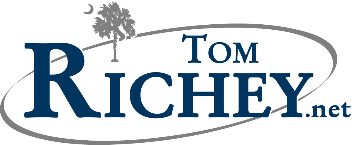 Graphic Organizer 6.1Nineteenth Century “Isms”Name:  ___________________________		CONSERVATISM		CONSERVATISMLIBERALISMLIBERALISMSOCIALISMSOCIALISMSocial Class:Social Class:Social Class:Social Class:Social Class:Social Class:BuzzwordsBuzzwordsBuzzwordsBuzzwordsBuzzwordsBuzzwordsMixes Well WithDoesn’t Play Well WithMixes Well WithDoesn’t Play Well WithMixes Well WithDoesn’t Play Well WithProponent(s)Proponent(s)Proponent(s)Proponent(s)Proponent(s)Proponent(s)Document(s)Document(s)Document(s)Document(s)Document(s)Document(s)NATIONALISMNATIONALISMSOCIALISMSOCIALISMFEMINISMFEMINISMSocial Class:Social Class:Social Class:Social Class:Social Class:Social Class:BuzzwordsBuzzwordsBuzzwordsBuzzwordsBuzzwordsBuzzwordsMixes Well WithDoesn’t Play Well WithMixes Well WithDoesn’t Play Well WithMixes Well WithDoesn’t Play Well WithProponent(s)Proponent(s)Proponent(s)Proponent(s)Proponent(s)Proponent(s)Document(s)Document(s)Document(s)Document(s)Document(s)Document(s)RegionsCitiesBodies of WaterEnglandIrelandScotlandWalesFranceBirminghamGlasgowLeedsLiverpoolLondonManchesterEnglish ChannelIrish SeaNorth Atlantic OceanNorth Sea